государственное бюджетное общеобразовательное учреждение  Самарской области основная общеобразовательная школа № 6 имени Героя Советского Союза А.В.Новикова города Новокуйбышевска городского округа Новокуйбышевск самарской области структурноеподразделение «Детский сад «Ежик»Консультация для родителей «Профилактика гельминтоза»	                       	Старшая медицинская сестра Гладкова Е.С.                                                         г.о.Новокуйбышевск     Гельминты или глисты - это обширная группа различного вида и размера червей, которые, паразитируя, живут в организме человека, нанося при этом существенный вред здоровью хозяина, особенно если это неокрепший детский организм.Заболевания глистами (гельминтозы) возникают вследствие заражения организма яйцами червей. Гельминты паразитируют внутри организма - как в отдельных органах (кишечник, печень, легкие, оболочки мозга), так и в жидких средах (кровь).      Личинки гельминтов могут проникать в организм человека через рот - с пылью, с питьевой водой, с немытыми фруктами и овощами, с ягодами. Имеет значение и то, насколько часто ребенок моет руки; чем грязнее у него руки, тем больше вероятность заразиться одним из гельминтозов.      Наличие домашних животных - собак, кошек - повышает риск глистной инвазии, так как на шерсти могут быть яйца гельминтов.      Другой механизм заражения - когда гельминты попадают в организм с мясом или рыбой, не подвергнутыми достаточной термической обработке.      Дети наиболее восприимчивы к глистным заболеваниям, среди них поддерживается самый высокий уровень зараженности.Признаки заболевания и диагностика гельминтозов.Симптомы глистной инвазии  у детей:- наличие яиц, целых особей или их частей в кале;- снижение аппетита, вялость, нервозность, беспокойство;- появление тёмных кругов под глазами;- болезненность живота, изжога, тошнота, отрыжка, рвота;- дерматиты, сыпь на щеках в виде пудры и крапивница; - нтенсивный сухой кашель;-  воспаление и покраснение половых органов у девочек.Педиатры отмечают, что гельминтозы становятся причиной очень разнообразных жалоб на ухудшение здоровья. Некоторые из них обоснованы, другие бывают преувеличены. По общему состоянию ребенка можно только предположить, какой вид гельминта наносит вред организму. Недопустимо для родителей делать выводы самостоятельно и ставить диагнозы только на основании болей в животе у малыша или внезапного понижения аппетита.Поводов для обращения к врачу гельминтологу (или в кабинет инфекционных заболеваний при поликлинике) есть много. Пройти диагностику нужно обязательно, если на лицо такие нарушения:- у ребенка проблемы с желудочно-кишечным трактом – дисбактериоз, схваткообразные боли в животе, тошнота без видимого повода и рвота, нерегулярное опорожнение кишечника с преобладанием запоров;- при обследовании малыш чувствует резкую боль при надавливании пальцами на область поджелудочной железы, селезенки, печени, околопупочного кружка;- ребенок выглядит бледным, его кожа с синеватым оттенком, лимфатические узлы увеличены, часто случаются простуды, нередки аллергические высыпания;- сон малыша беспокойный, сопровождается скрежетом зубов, сильным течением слюны.   Чтобы поставить точный диагноз, назначают сдачу анализа кала – для выявления яиц паразита, а также анализ крови – для определения специфических изменений формулы крови (как правило, присутствует эозинофилия, реже лейкоцитоз).Виды гельминтозов, наиболее частые в детском возрасте.Дадим короткую характеристику наиболее распространенным гельминтозам у детей. У них разные возбудители и специфическая симптоматика.Аскаридоз.   Заболевание вызывает аскарида. Яйца гельминта располагаются на теле больного человека или на плохо промытых плодах (овощи, фрукты, зелень). Жалобы больного ребенка: головная боль, быстрая утомляемость и слабость. Часто повышается температура тела, появляется сухой кашель, тяжесть в легких, одышка. Малыш плохо кушает, худеет. Ночью спит неспокойно, с кошмарами, плачем и метаниями. Чтобы поставить диагноз, берут на исследование кал и кровь.Энтеробиоз.   Заболевание вызывает острица. Яйца гельминта переносятся от человека к человеку – на грязных руках. Возможно повторное заражение, если малыш грызет ногти и сосет пальцы. Ребенка беспокоят: зуд в области промежности, анального отверстия, сильные боли, похожие на аппендицит. Ночью случается недержание мочи. Для выявления гельминтоза проводят анализ соскоба с перианальных складок, исследуют кал.Эхинококкоз.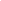    Заболевание вызывает эхинококковый цепень. Яйца гельминта размещаются в члениках (в частях тела) цепня, которые в изобилии находятся на шерсти зараженной собаки или на предметах, которые загрязнены собачьими испражнениями (колеса велосипеда, мяч, овощи, фрукты и другие продукты питания).Описторхоз.   Заболевание вызывает кошачья двуустка. Яйца гельминта попадают в организм с рыбой, которая не прошла достаточно тщательную термическую обработку (полусырые блюда, малосоленая рыба). Или от больного человека. Ребенка беспокоит тошнота, боли в области желудка и желчного пузыря, слюнотечение, расстройства кишечника.Особенности профилактических мер, направленные против гельминтозов.   Профилактика заболеваемости гельминтозами предполагает строгое соблюдение общепринятых санитарно-гигиенических норм, правил эпидемиологического режима, своевременное выявление зараженных людей, их лечение.   Желательно объяснить ребенку необходимость регулярного выполнения таких действий:- мытье рук после возвращения с улицы, после туалета, после игр и самое главное перед любым приемом пищи. Особенное внимание уделять чистоте и аккуратности ногтей. Ногти у ребенка всегда должны быть чистыми, короткими;  - после опорожнения кишечника подмывать промежность с мылом;- ежедневно промывать наружные половые органы и менять нательное белье;- пользоваться только личными предметами гигиены.Родители должны обеспечить:- смену постельного белья 1 раз в неделю; смену постельного белья проводить аккуратно, не встряхивая его;- стирку и проглаживание нательного и постельного белья (особенно в период, когда в доме есть ребенок или взрослый, больной гельминтозом);- прекращение привычки у ребенка грызть ногти, сосать пальцы, брать в рот карандаши, ручки, другие предметы, класть в рот пальцы, трогать область ануса;- готовить блюда из тщательно промытых овощей, фруктов, зелени, с соблюдением требований термического воздействия. Тщательно мойте все фрукты, овощи, ягоды, зелень, обдавайте их кипятком. Мясо и рыба должны  проходить правильную термическую обработку. Чтобы салаты из свежей зелени не содержали плохого «сюрприза», зелень нужно правильно мыть. Обрезать корешки, развязать пучок, положить его в миску с водой на 15 минут. Затем сполоснуть и снова залить водой на 15 минут. После этого пучок хорошо вымыть;- не давать ребенку пить воду из сомнительного источника, только кипяченую или фильтрованную. Во время купания в открытом водоеме  следите за тем, чтобы ребенок не заглатывал воду;- ежедневно поддерживать чистоту в доме, проводить регулярную влажную уборку (всех поверхностей) дома и тщательно мыть детские игрушки;- в профилактических целях следует избегать близкого контакта ребёнка с домашними питомцами, следить за здоровьем домашних питомцев;- следует бороться любыми способами с мухами, комарами, тараканами, защищать от них продукты питания  (т.к на своих лапках они переносят яйца гельминтов, прочие микроорганизмы);- во избежание повторного заражения острицами, одевайте ребенку на ночь плотные, обтягивающие трусики, при этом яйца остриц будут меньше распространяться по постельному белью. После каждой стирки следует обязательно гладить утюгом трусики, майку. Именно утром следует  тщательно продмывать малыша и менять нижнее бельё. Желательно это делать и вечером.Необходимость проведения медикаментозной профилактики определяет врач-педиатр или эпидемиолог. Основанием для назначения любого препарата ребенку любого возраста должны служить результаты анализов и беседа с родителями.Случаи опасности заражения гельминтами.   Риск подхватить глисты высок в любой местности. В особенной степени случаи заболевания учащаются в теплое время года, когда дети чаще общаются с другими детьми и взрослыми, бывают в детском коллективе во время прогулок вне дома или уезжают отдыхать в лагеря.   Судите сами. Что успевает сделать ребенок на прогулке? Конечно, если только взрослые не приучили его стоять на одном месте подобно стойкому оловянному солдатику. Вот, к примеру, малыш может успеть порезвиться на площадке с товарищами, шлепнуться в лужу и выкачаться в земле. Потом погладить шерстку пробегающим мимо собакам или кошкам. А еще поковыряться в песочнице (кстати, тут же любят рыться те самые четвероногие любимцы). Спрашивается: разве возможно уследить, чтобы при этом ребенок не трогал рот грязными руками? Очень маловероятно.   Родительский надзор ослабевает также в тот период, когда на даче (в деревне) начинается сезон фруктово-ягодно-овощного изобилия. Все приведенные выше факторы могут стать причиной гельминтозов. Разумеется, если родители совсем не прикладывают усилий против этих неприятностей.  БУДЬТЕ ЗДОРОВЫ! 